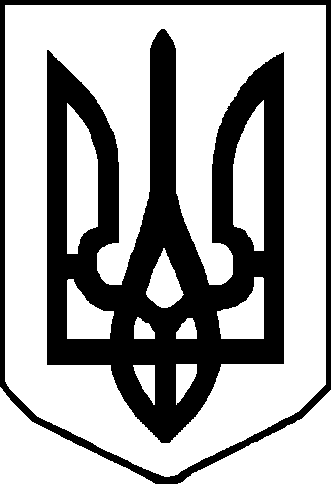 Протокол № 25позачергового засідання районної комісіїз питань техногенно-екологічної безпеки і надзвичайних ситуацій«25» серпня 2021 року                                                                         м. НіжинГоловував: перший заступник голови комісії, перший заступник голови райдержадміністрації  Інна ГОРОБЕЙ. Присутні: члени комісії (за окремим списком).Запрошені: (за окремим списком).Слухали: І. Про виконання заходів щодо запобігання розповсюдженню короновірусної інфекції на території району. (Михайло МАРЧЕНКО)Відповідно до постанови Кабінету Міністрів України від 09.12.2020 №1236 «Про встановлення карантину та запровадження обмежувальних протиепідемічних заходів з метою запобігання поширенню на території України гострої респіраторної хвороби COVID-19, спричиненої короно- вірусом SARS-CoV-2 із змінами, рішень позачергового засідання обласної комісії з питань техногенно-екологічної безпеки та надзвичайних ситуацій від 20.08.2021 протокол № 24, комісія вирішила:1.			Органам місцевого самоврядування районуКерівникам структурних підрозділів райдержадміністрації З метою запобігання поширення на території району гострої респіраторної хвороби COVID-19, спричиненої короновірусом SARS-CoV-2 посилити контроль за дотриманням карантинних обмежень, а саме щодо:1.1. перебування в громадських будинках і спорудах, громадському транспорті без вдягнутих засобів індивідуального захисту, зокрема респіраторів або захисних масок, що закривають ніс та рот, у тому числі виготовлених самостійно;1.2. проведення масових (культурних, спортивних, розважальних, соціальних, релігійних, рекламних, наукових, освітніх, професійних тематичних та інших) заходів (у тому числі в розважальних закладах (нічних клубах) і закладах громадського харчування) без одягнутих усіма учасниками та організаторами заходу засобів індивідуального захисту, зокрема захисних масок або респіраторів, які закривають ніс та рот, у тому числі виготовлених самостійно;1.3. перебування на вулицях без документів, що засвідчують особу, підтверджують громадянство чи її соціальний статус, без посвідчення про взяття на облік бездомної особи, довідки про звернення за захистом в Україні;1.4. здійснення регулярних та нерегулярних перевезень пасажирів автомобільним транспортом, зокрема перевезень пасажирів на міських автобусних маршрутах у режимі маршрутного таксі, залізничному транспорті, у міському, приміському, міжміському, внутрішньо-обласному та міжобласному сполученні, в кількості більшій, ніж кількість місць для сидіння, що передбачена технічною характеристикою транспортного засобу, визначена в реєстраційних документах на такий транспортний засіб;1.5. діяльність суб’єктів господарювання, які обслуговують відвідувачів, у яких:не нанесено маркування для перебування в черзі з дотриманням дистанції між клієнтами не менш як 1,5 метра;не забезпечено працівників засобами індивідуального захисту, зокрема захисними масками або респіраторами, та не здійснюється належний контроль за їх використанням;здійснюється обслуговування покупців без одягнутих засобів індивідуального захисту, зокрема захисних масок або респіраторів, які закривають ніс та рот, у тому числі виготовлених самостійно, за винятком обслуговування за межами будівлі суб’єкта господарювання (через вікна видачі, тераси тощо);не забезпечується централізований збір використаних засобів індивідуального захисту в окремі контейнери (урни).На час дії карантину2. Забезпечити роботу центрів вакцинації у вихідні та святкові дні.На час проведення вакцинації2.					Органам  місцевого самоврядування районуСектор інформаційної діяльності та комунікацій з громадськістю апарату районної державної адміністраціїПосилити проведення інформаційно-роз’яснювальної роботи та поширення соціальної реклами стосовно епідемічної небезпеки та профілактики захворювання на гостру респіраторну хворобу COVID-19, спричинену короновірусом SARS-CoV-2 і можливих наслідків захворювання на неї.На час дії карантину3.	Районним структурним підрозділам ГУ Держпродспоживслужби в областіНіжинському відділу поліції ГУ НП України в області	Забезпечити здійснення контролю за виконанням обмежень, визначених постановою Кабінету Міністрів України від 09.12.2020 №1236 «Про встановлення карантину та запровадження обмежувальних протиепідемічних заходів з метою запобігання поширенню на території України гострої респіраторної хвороби COVID-19, спричиненої короно- вірусом SARS-CoV-2 із змінами, особливо у вихідні та святкові дні.На час дії карантинуПерший заступник голови комісії			Інна ГОРОБЕЙСекретар комісії							Ігор СТРІЛЬБИЦЬКИЙ